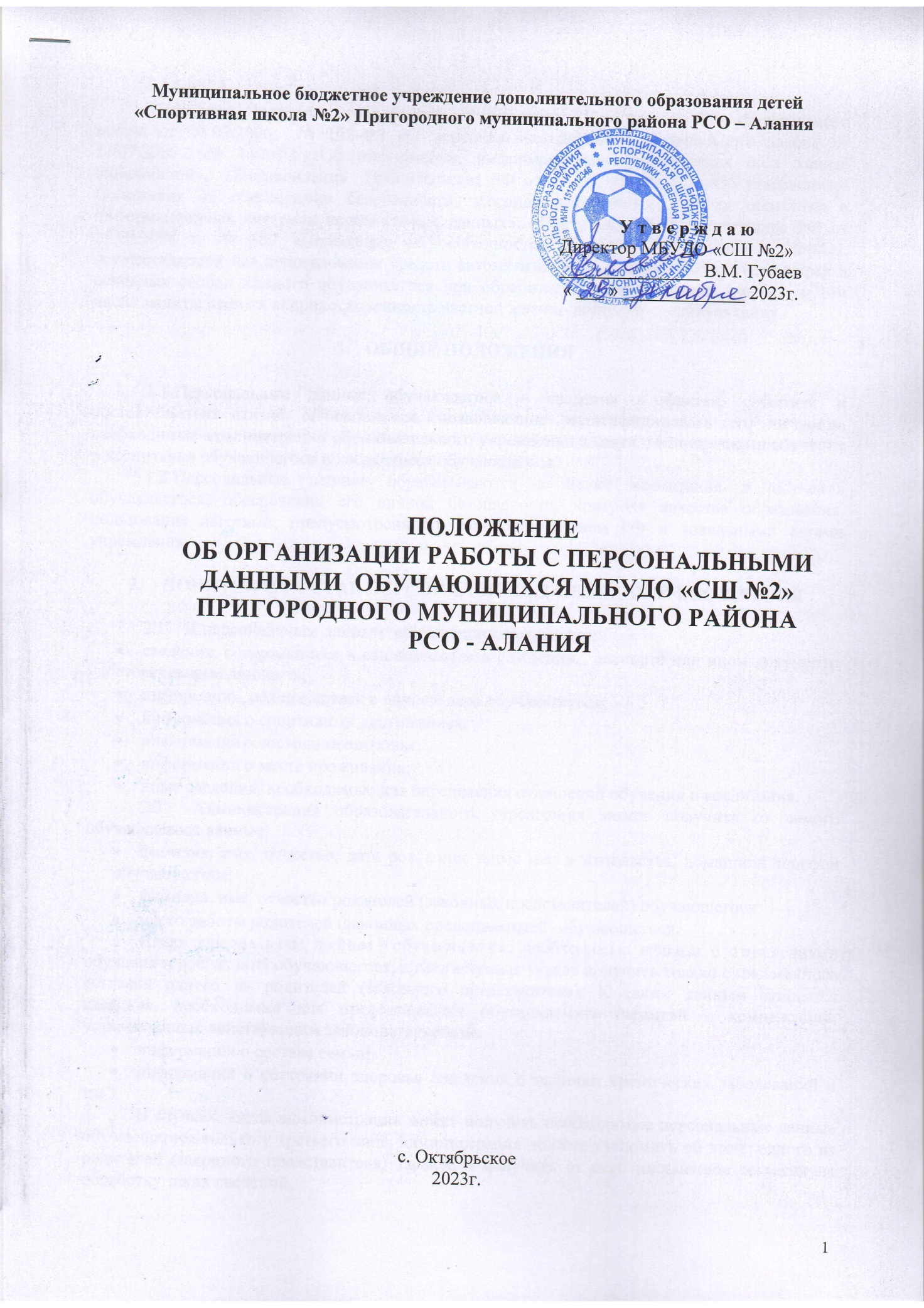  Муниципальное бюджетное учреждение дополнительного образования детей«Спортивная школа №2» Пригородного муниципального района РСО – Алания                                             У т в е р ж д а юДиректор МБУДО «СШ №2»                                                                                                                                                                                                                                _______________ В.М. Губаев                                                                                          « ___ » _____________ 2023г.                ПОЛОЖЕНИЕОБ ОРГАНИЗАЦИИ РАБОТЫ С ПЕРСОНАЛЬНЫМИДАННЫМИ  ОБУЧАЮЩИХСЯ МБУДО «СШ №2»ПРИГОРОДНОГО МУНИЦИПАЛЬНОГО РАЙОНА РСО - АЛАНИЯс. Октябрьское2023г.Настоящее Положение разработано на основании  Конституции РФ, Федерального закона от 27.07.2006  № 152-ФЗ «О персональных данных», Федерального закона от 27.07.2006  № 149-ФЗ «Об информации, информационных технологиях и о защите информации»,  Постановления  Правительства РФ от 17.11.2007 № 781 «Об утверждении Положения об обеспечении безопасности персональных данных при их обработке в информационных системах персональных данных»,  Постановления Правительства РФ от 15.09.2008 г. № 687 «Положение об особенностях обработки персональных данных, осуществляемой без использования средств автоматизации»   с  целью обеспечения прав и основных свобод каждого обучающегося при обработке его персональных данных, в том числе защиты прав на неприкосновенность частной жизни, личную и семейную тайну.ОБЩИЕ ПОЛОЖЕНИЯПерсональные данные обучающегося – сведения о фактах, событиях и обстоятельствах жизни обучающегося, позволяющие идентифицировать его личность, необходимые администрации образовательного учреждения в связи с отношениями обучения и воспитания обучающегося и касающиеся обучающегося.Персональные данные обрабатываются в целях воспитания и обучения обучающегося, обеспечения его личной безопасности, контроля качества образования, пользования льготами, предусмотренными законодательством РФ и локальными актами учреждения.ПОНЯТИЕ И СОСТАВ ПЕРСОНАЛЬНЫХ ДАННЫХ ОБУЧАЮЩЕГОСЯК персональным данным  обучающегося относятся:сведения, содержащиеся в свидетельстве о рождении,  паспорте или ином документе, удостоверяющем личность;информация, содержащаяся в личном деле обучающегося;информация о спортивных достижениях;информация о состоянии здоровья;информация о месте проживания;иные сведения, необходимые для определения отношений обучения и воспитания.2.2  Администрация образовательного учреждения может получить от самого обучающегося данные:фамилия, имя, отчество, дата рождения, адрес места жительства, домашний телефон обучающегося;фамилия, имя, отчество родителей (законных представителей) обучающегося;место работы родителей (законных представителей) обучающегося.	Иные персональные данные  обучающегося, необходимые в связи с отношениями обучения и воспитания обучающегося, администрация может получить только с письменного согласия одного из родителей (законного представителя). К таким данным относятся сведения, необходимые для предоставления обучающемуся гарантий и компенсаций, установленных действующим законодательством:информация о составе семьи;информация о состоянии здоровья (сведения о наличии хронических заболеваний и т.п.).В случаях, когда администрация может получить необходимые персональные данные  обучающегося только у третьего лица, администрация должна уведомить об этом  одного из родителей (законного представителя) заранее и получить от него письменное согласия на обработку таких сведений.Обработка (в т.ч. передача) персональных данных  обучающегося без получения письменного согласия возможна только в целях предупреждения угрозы жизни и здоровья обучающегося, а также в случаях, установленных федеральными законами.2.3. Администрация должна сообщить одному из родителей (законному представителю) о целях, предполагаемых источниках и способах получения персональных данных, а также о характере подлежащих получению персональных данных и возможных последствиях отказа одного из родителей (законного представителя) дать письменное согласие на их получение.2.4. Персональные данные  обучающегося являются конфиденциальной информацией и не могут быть использованы администрацией или любым иным лицом в коммерческих и иных целях, за исключением предусмотренных в п. 1.2.2.5. При определении объема и содержания обрабатываемых персональных данных обучающегося администрация должна руководствоваться Конституцией РФ,  федеральными законами и настоящим Положением.СБОР, ОБРАБОТКА И ПЕРЕДАЧАПЕРСОНАЛЬНЫХ ДАННЫХ ОБУЧАЮЩЕГОСЯ Обработка персональных данных обучающегося – получение, хранение, комбинирование, передача или любое другое использование персональных данных обучающегося.  К сбору, обработке, передаче и хранению персональных данных обучающегося могут иметь доступ работники:Бухгалтерии;Документовед;Директор;Заместитель директора по УВР;Тренеры-преподаватели (только к персональным данным обучающихся своих групп);Инструктор-методист;Директор учреждения осуществляет прием обучающихся в образовательное учреждение. Документовед: оформляет  личное дело обучающегося и вносит  в него необходимые данные, предоставляет свободный доступ родителям (законным представителям) к персональным данным обучающегося на основании письменного заявления.Не имеет права получать информацию об обучающемся родитель, лишенный или ограниченный в родительских правах на основании вступившего в законную силу постановления суда.3.5. Бухгалтерия имеет право доступа к персональным данным обучающихся в случае, когда исполнение работниками бухгалтерии своих трудовых обязанностей зависит от знания персональных данных обучающихся.3.6. При передаче персональных данных обучающегося директор, документовед, работники бухгалтерии,  заместитель директора по УВР, инструктор-методист,  медработник должны соблюдать следующие требования:не сообщать персональные данные обучающегося третьей стороне без письменного согласия родителей (законных представителей), за исключением случаев, когда это необходимо в целях предупреждения угрозы жизни и здоровью обучающегося, а также в случаях, установленных федеральным законом;не сообщать персональные данные обучающегося  в коммерческих целях без письменного согласия родителей (законных представителей);предупредить лиц, получающих персональные данные обучающегося, о том, что эти данные могут быть использованы лишь в целях, для которых они сообщены, и требовать от этих лиц подтверждения того, что это правило соблюдено. Лица, получающие персональные данные обучающегося, обязаны соблюдать режим секретности (конфиденциальности). Данное положение не распространяется на обмен персональными данными обучающихся в порядке, установленном федеральными законами;разрешать доступ к персональным данным обучающихся только специально уполномоченным лицам, при этом указанные лица должны иметь право получать только те персональные данные обучающихся, которые необходимы для выполнения конкретных функций;не запрашивать информацию о состоянии здоровья обучающегося, за исключением тех сведений, которые относятся к вопросу о возможности выполнения обучающимся спортивных нормативов.не отвечать на вопросы, связанные с передачей персональной информации по телефону или факсу.3.7. Иные права, обязанности, действия работников, в трудовые обязанности которых входит обработка персональных данных обучающегося, определяется трудовыми договорами и должностными инструкциями.3.8. Все меры конфиденциальности при сборе, обработке и передаче персональных данных обучающегося  распространяются как на бумажные, так и на электронные (автоматизированные) носители информации.По возможности персональные данные обезличиваются. Все сведения о передаче персональных данных обучающихся регистрируются в Журнале учета передачи персональных данных обучающихся МБУДО «СШ № 2» в целях контроля правомерности использования данной информации лицами, ее получившими.ОБЯЗАННОСТИ  РАБОТНИКОВ,  ИМЕЮЩИХ ДОСТУП К ПЕРСОНАЛЬНЫМ ДАННЫМ ОБУЧАЮЩЕГОСЯ,  ПО ИХ ХРАНЕНИЮ И ЗАЩИТЕ Работники, имеющие доступ к персональным данным обучающегося, обязаны соблюдать следующие общие требования:не сообщать персональные данные обучающегося третьей стороне без письменного согласия одного из родителей (законного представителя), кроме случаев, когда в соответствии с федеральными законами такого согласия не требуется;использовать персональные данные обучающегося, полученные от него лично или с письменного согласия одного из родителей (законного представителя);обеспечить защиту персональных данных обучающегося от их неправомерного  использования или утраты, в порядке, установленном федеральным законом;ознакомить родителя (родителей) или законных  представителей с настоящим Положением и их правами  и обязанностями  в области защиты персональных данных, под роспись; соблюдать требование конфиденциальности персональных данных обучающегося;исключить или исправлять по письменному требованию одного из родителей (законного представителя), обучающегося его недостоверные данные, а также данные, обработанные с нарушением требований законодательства;ограничивать персональные данные обучающегося  при передаче уполномоченным работникам правоохранительных органов или работникам отдела по физической культуре и спорту АМС Пригородного муниципального района только той информацией, которая необходима для выполнения указанными лицами их функций;запрашивать информацию о состоянии здоровья обучающегося только у родителей (законных  представителей);обеспечить обучающемуся или одному из его родителей (законному  представителю) свободный доступ к персональным данным обучающегося, включая право на получение копий любой записи, содержащей его персональные данные;предоставить по требованию одного из  родителей (законного  представителя) обучающегося полную информацию о  его персональных данных и обработке этих данных.  Работники, имеющие доступ к персональным данным обучающегося, не в праве:получать и обрабатывать персональные данные обучающегося  о его религиозных и иных убеждениях, семейной и личной жизни;предоставлять персональные данные обучающегося  в коммерческих целях.При принятии решений, затрагивающих интересы обучающегося, администрации запрещается основываться на персональных данных обучающегося, полученных исключительно в результате их автоматизированной обработки или электронного получения.ПРАВА  И  ОБЯЗАННОСТИ  ОБУЧАЮЩЕГОСЯ, РОДИТЕЛЯ (ЗАКОННОГО ПРЕДСТАВИТЕЛЯ)	5.1. В целях обеспечения защиты персональных данных, хранящихся у администрации, обучающийся, родитель (законный представитель) имеют право на:требование об  исключении или исправлении неверных или неполных персональных данных, а также данных, обработанных с нарушением требований законодательства. При отказе администрации исключить или исправить персональные данные обучающегося родитель (законный представитель) имеет право заявить в письменной форме администрации о своем несогласии с соответствующим обоснованием такого несогласия. Персональные данные оценочного характера родитель (законный представитель) имеет право дополнить заявлением, выражающим его собственную точку зрения;требование об  извещении администрацией всех лиц, которым ранее были сообщены неверные или неполные персональные данные обучающегося, обо всех произведенных в них исключениях, исправлениях или дополнениях;обжалование в суд любых неправомерных действий или бездействия администрации при обработке и защите персональных данных обучающегося;возмещение убытков и (или) компенсацию морального вреда в судебном порядке.Родитель (законный представитель) обязан сообщать администрации сведения, которые могут повлиять на принимаемые администрацией решения в отношении обучающегося.ХРАНЕНИЕ ПЕРСОНАЛЬНЫХ ДАННЫХ ОБУЧАЮЩЕГОСЯ	Должны храниться в сейфе (металлическом шкафу) на бумажных носителях и на электронных носителях с ограниченным доступом документы:поступившие от родителя (законного представителя);сведения об обучающемся, поступившие от третьих лиц с письменного согласия  родителя (законного представителя);иная информация, которая касается отношений обучения и воспитания обучающегося.ОТВЕТСТВЕННОСТЬ АДМИНИСТРАЦИИ  И ЕЕ СОТРУДНИКОВЗА РАЗГЛАШЕНИЕ КОНФИДЕНЦИАЛЬНОЙ ИНФОРМАЦИИ, СВЯЗАННОЙ С ПЕРСОНАЛЬНЫМИ ДАННЫМИ ОБУЧАЮЩЕГОСЯ Защита прав обучающегося, установленных законодательством РФ и настоящим Положением, осуществляется судом в целях пресечения неправомерного использования  персональных данных обучающегося, восстановления нарушенных прав и возмещения причиненного ущерба, в том числе морального вреда.Лица, виновные в нарушении установленного законом порядка получения, обработки,  хранения, использования или распространения информации о персональных данных обучающегося,  привлекаются  к  ответственности в порядке, установленном федеральными законами.                                   У т в е р ж д а ю      Директор МБУДО ДЮСШ №2                                                                                                 МО – Пригородный район РСО – А                                                                                              _________________В.М. Губаев                                                                                              « ___ » ________________ 2015г.ПОЛОЖЕНИЕ ОБ ОРГАНИЗАЦИИ РАБОТЫ С ПЕРСОНАЛЬНЫМИ ДАННЫМИ  ОБУЧАЮЩИХСЯ  МБУДО «ДЮСШ № 2» МО – ПРИГОРОДНЫЙ РАЙОН РСО - АЛАНИЯНастоящее Положение разработано на основании  Конституции РФ, Федерального закона от 27.07.2006  № 152-ФЗ «О персональных данных», Федерального закона от 27.07.2006  № 149-ФЗ «Об информации, информационных технологиях и о защите информации»,  Постановления  Правительства РФ от 17.11.2007 № 781 «Об утверждении Положения об обеспечении безопасности персональных данных при их обработке в информационных системах персональных данных» с  целью обеспечения прав и основных свобод каждого обучающегося при обработке его персональных данных, в том числе защиты прав на неприкосновенность частной жизни, личную и семейную тайну.ОБЩИЕ ПОЛОЖЕНИЯПерсональные данные обучающегося – сведения о фактах, событиях и обстоятельствах жизни обучающегося, позволяющие идентифицировать его личность, необходимые администрации образовательного учреждения в связи с отношениями обучения и воспитания обучающегося и касающиеся обучающегося.Персональные данные обрабатываются в целях воспитания и обучения обучающегося, обеспечения его личной безопасности, контроля качества образования, пользования льготами, предусмотренными законодательством РФ и локальными актами учреждения.ПОНЯТИЕ И СОСТАВ ПЕРСОНАЛЬНЫХ ДАННЫХ ОБУЧАЮЩЕГОСЯК персональным данным  обучающегося относятся:сведения, содержащиеся в свидетельстве о рождении,  паспорте или ином документе, удостоверяющем личность;информация, содержащаяся в личном деле обучающегося;информация о спортивных достижениях;информация о состоянии здоровья;информация о месте проживания;иные сведения, необходимые для определения отношений обучения и воспитания.	2.2  Администрация образовательного учреждения может получить от самого обучающегося данные:фамилия, имя, отчество, дата рождения, адрес места жительства, домашний телефон обучающегося;фамилия, имя, отчество родителей (законных представителей) обучающегося;место работы родителей (законных представителей) обучающегося.	Иные персональные данные  обучающегося, необходимые в связи с отношениями обучения и воспитания обучающегося, администрация может получить только с письменного согласия одного из родителей (законного представителя). К таким данным относятся сведения, необходимые для предоставления обучающемуся гарантий и компенсаций, установленных действующим законодательством:информация о составе семьи;информация о состоянии здоровья (сведения о наличии хронических заболеваний и т.п.).	В случаях, когда администрация может получить необходимые персональные данные  обучающегося только у третьего лица, администрация должна уведомить об этом  одного из родителей (законного представителя) заранее и получить от него письменное согласия на обработку таких сведений.	Обработка (в т.ч. передача) персональных данных  обучающегося без получения письменного согласия возможна только в целях предупреждения угрозы жизни и здоровья обучающегося, а также в случаях, установленных федеральными законами.	   2.3. Администрация должна сообщить одному из родителей (законному представителю) о целях, предполагаемых источниках и способах получения персональных данных, а также о характере подлежащих получению персональных данных и возможных последствиях отказа одного из родителей (законного представителя) дать письменное согласие на их получение.	2.4. Персональные данные  обучающегося являются конфиденциальной информацией и не могут быть использованы администрацией или любым иным лицом в коммерческих и иных целях, за исключением предусмотренных в п. 1.2. При определении объема и содержания обрабатываемых персональных данных обучающегося администрация должна руководствоваться Конституцией РФ,  федеральными законами и настоящим Положением.СБОР, ОБРАБОТКА И ПЕРЕДАЧАПЕРСОНАЛЬНЫХ ДАННЫХ ОБУЧАЮЩЕГОСЯ Обработка персональных данных обучающегося – получение, хранение, комбинирование, передача или любое другое использование персональных данных обучающегося.  К сбору, обработке, передаче и хранению персональных данных обучающегося могут иметь доступ работники:Бухгалтерии;Документовед;Директор;Заместитель директора по УВР;Тренеры-преподаватели (только к персональным данным обучающихся своих групп);Инструктор-методист;Медработник. Директор учреждения осуществляет прием обучающихся в образовательное учреждение. Документовед: оформляет  личное дело обучающегося и вносит  в него необходимые данные, предоставляет свободный доступ родителям (законным представителям) к персональным данным обучающегося на основании письменного заявления.Не имеет права получать информацию об обучающемся родитель, лишенный или ограниченный в родительских правах на основании вступившего в законную силу постановления суда.3.5. Бухгалтерия имеет право доступа к персональным данным обучающихся в случае, когда исполнение работниками бухгалтерии своих трудовых обязанностей зависит от знания персональных данных обучающихся.       3.6. При передаче персональных данных обучающегося директор, документовед, работники бухгалтерии,  заместитель директора по УВР, инструктор-методист,  медработник должны соблюдать следующие требования:не сообщать персональные данные обучающегося третьей стороне без письменного согласия родителей (законных представителей), за исключением случаев, когда это необходимо в целях предупреждения угрозы жизни и здоровью обучающегося, а также в случаях, установленных федеральным законом;не сообщать персональные данные обучающегося  в коммерческих целях без письменного согласия родителей (законных представителей);предупредить лиц, получающих персональные данные обучающегося, о том, что эти данные могут быть использованы лишь в целях, для которых они сообщены, и требовать от этих лиц подтверждения того, что это правило соблюдено. Лица, получающие персональные данные обучающегося, обязаны соблюдать режим секретности (конфиденциальности). Данное положение не распространяется на обмен персональными данными обучающихся в порядке, установленном федеральными законами;разрешать доступ к персональным данным обучающихся только специально уполномоченным лицам, при этом указанные лица должны иметь право получать только те персональные данные обучающихся, которые необходимы для выполнения конкретных функций;не запрашивать информацию о состоянии здоровья обучающегося, за исключением тех сведений, которые относятся к вопросу о возможности выполнения обучающимся спортивных нормативов.не отвечать на вопросы, связанные с передачей персональной информации по телефону или факсу.3.7. Иные права, обязанности, действия работников, в трудовые обязанности которых входит обработка персональных данных обучающегося, определяется трудовыми договорами и должностными инструкциями.      3.8. Все меры конфиденциальности при сборе, обработке и передаче персональных данных обучающегося  распространяются как на бумажные, так и на электронные (автоматизированные) носители информации.    По возможности персональные данные обезличиваются. Все сведения о передаче персональных данных обучающихся регистрируются в Журнале учета передачи персональных данных обучающихся МОУ ДОД ДЮСШ № 5 в целях контроля правомерности использования данной информации лицами, ее получившими.ОБЯЗАННОСТИ  РАБОТНИКОВ,  ИМЕЮЩИХ ДОСТУП К ПЕРСОНАЛЬНЫМ ДАННЫМ ОБУЧАЮЩЕГОСЯ,  ПО ИХ ХРАНЕНИЮ И ЗАЩИТЕ Работники, имеющие доступ к персональным данным обучающегося, обязаны соблюдать следующие общие требования:не сообщать персональные данные обучающегося третьей стороне без письменного согласия одного из родителей (законного представителя), кроме случаев, когда в соответствии с федеральными законами такого согласия не требуется;использовать персональные данные обучающегося, полученные от него лично или с письменного согласия одного из родителей (законного представителя);обеспечить защиту персональных данных обучающегося от их неправомерного  использования или утраты, в порядке, установленном федеральным законом;ознакомить родителя (родителей) или законных  представителей с настоящим Положением и их правами  и обязанностями  в области защиты персональных данных, под роспись; соблюдать требование конфиденциальности персональных данных обучающегося;исключить или исправлять по письменному требованию одного из родителей (законного представителя), обучающегося его недостоверные данные, а также данные, обработанные с нарушением требований законодательства;ограничивать персональные данные обучающегося  при передаче уполномоченным работникам правоохранительных органов или работникам отдела по физической культуре и спорту АМС МО – Пригородный район только той информацией, которая необходима для выполнения указанными лицами их функций;запрашивать информацию о состоянии здоровья обучающегося только у родителей (законных  представителей);обеспечить обучающемуся или одному из его родителей (законному  представителю) свободный доступ к персональным данным обучающегося, включая право на получение копий любой записи, содержащей его персональные данные;предоставить по требованию одного из  родителей (законного  представителя) обучающегося полную информацию о  его персональных данных и обработке этих данных.  Работники, имеющие доступ к персональным данным обучающегося, не в праве:получать и обрабатывать персональные данные обучающегося  о его религиозных и иных убеждениях, семейной и личной жизни;предоставлять персональные данные обучающегося  в коммерческих целях.При принятии решений, затрагивающих интересы обучающегося, администрации запрещается основываться на персональных данных обучающегося, полученных исключительно в результате их автоматизированной обработки или электронного получения.ПРАВА  И  ОБЯЗАННОСТИ  ОБУЧАЮЩЕГОСЯ, РОДИТЕЛЯ (ЗАКОННОГО ПРЕДСТАВИТЕЛЯ)	5.1. В целях обеспечения защиты персональных данных, хранящихся у администрации, обучающийся, родитель (законный представитель) имеют право на:требование об  исключении или исправлении неверных или неполных персональных данных, а также данных, обработанных с нарушением требований законодательства. При отказе администрации исключить или исправить персональные данные обучающегося родитель (законный представитель) имеет право заявить в письменной форме администрации о своем несогласии с соответствующим обоснованием такого несогласия. Персональные данные оценочного характера родитель (законный представитель) имеет право дополнить заявлением, выражающим его собственную точку зрения;требование об  извещении администрацией всех лиц, которым ранее были сообщены неверные или неполные персональные данные обучающегося, обо всех произведенных в них исключениях, исправлениях или дополнениях;обжалование в суд любых неправомерных действий или бездействия администрации при обработке и защите персональных данных обучающегося;возмещение убытков и (или) компенсацию морального вреда в судебном порядке.Родитель (законный представитель) обязан сообщать администрации сведения, которые могут повлиять на принимаемые администрацией решения в отношении обучающегося.ХРАНЕНИЕ ПЕРСОНАЛЬНЫХ ДАННЫХ ОБУЧАЮЩЕГОСЯ	Должны храниться в сейфе (металлическом шкафу) на бумажных носителях и на электронных носителях с ограниченным доступом документы:поступившие от родителя (законного представителя);сведения об обучающемся, поступившие от третьих лиц с письменного согласия  родителя (законного представителя);иная информация, которая касается отношений обучения и воспитания обучающегося.ОТВЕТСТВЕННОСТЬ АДМИНИСТРАЦИИ  И ЕЕ СОТРУДНИКОВЗА РАЗГЛАШЕНИЕ КОНФИДЕНЦИАЛЬНОЙ ИНФОРМАЦИИ, СВЯЗАННОЙ С ПЕРСОНАЛЬНЫМИ ДАННЫМИ ОБУЧАЮЩЕГОСЯ Защита прав обучающегося, установленных законодательством РФ и настоящим Положением, осуществляется судом в целях пресечения неправомерного использования  персональных данных обучающегося, восстановления нарушенных прав и возмещения причиненного ущерба, в том числе морального вреда.Лица, виновные в нарушении установленного законом порядка получения, обработки,  хранения, использования или распространения информации о персональных данных обучающегося,  несут дисциплинарную, материальную, административную, гражданско-правовую или уголовную ответственность в порядке, установленном федеральными законами.